FRD-Gwinn Unit-FY22-Project#2		T44N-R25W Sections 25 & 36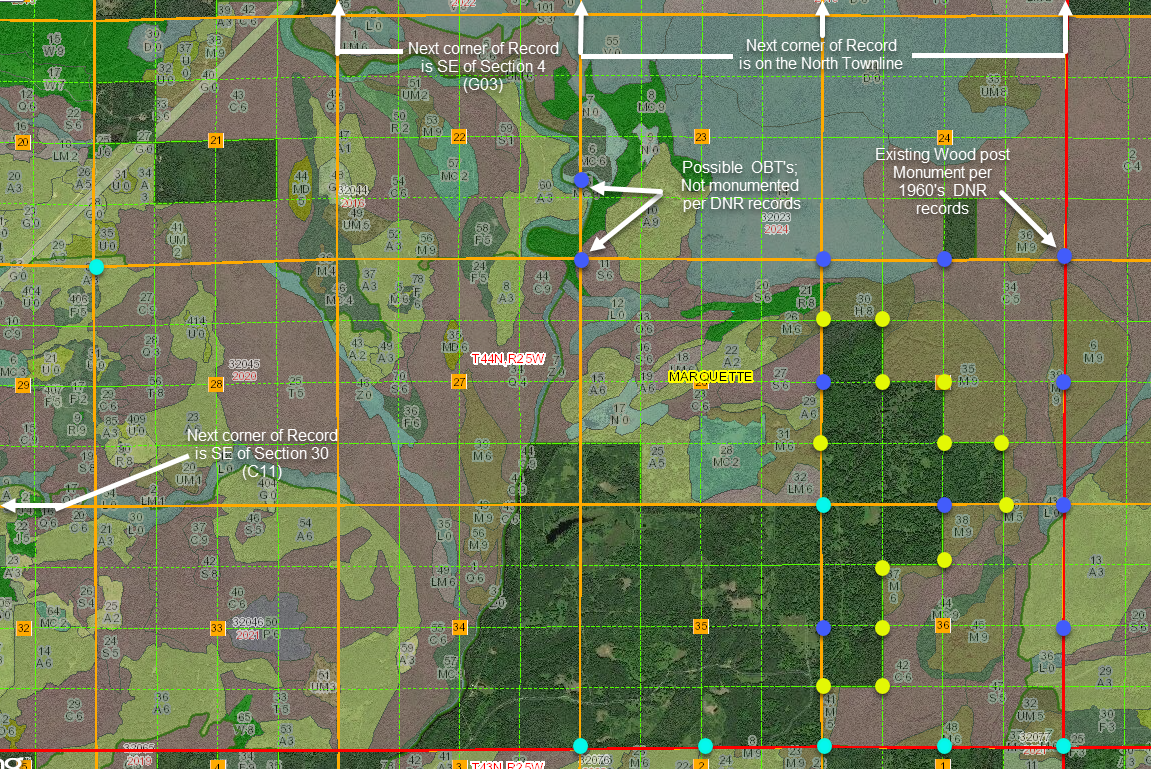         	Corner Search                                                                         			11 corners		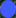 Control Measurement							7 corners Monumentation of Section Subdivisional Corners, if not existing		13 cornersCertificate of Survey/ Plat of Survey - Drawing				1 each							Page 1 of 1